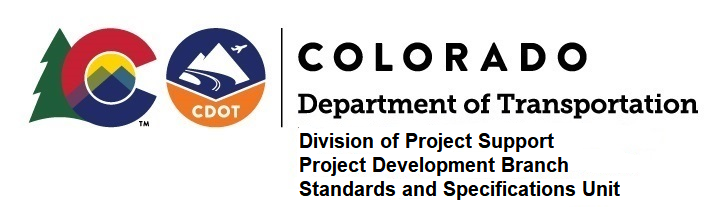 MEMORANDUMDATE:	March 5, 2020TO: 	All Holders of Standard PlansFROM:	Shawn Yu, Standards and Specifications Unit ManagerSUBJECT:	Revised CDOT Standard Plans M-606-1, M-606-15, and D-606-2The Project Development Branch has issued the revised CDOT Standard Plans M-606-1 - Midwest Guardrail System (MGS) Type 3 W-Beam 31 Inches with 19 sheets, M-606-15 - Guardrail Type 9 Single Slope Barrier with 11 sheets, and Project Special Detail D-606-2 - Midwest Guardrail System (MGS) Type 3 W-Beam 31 Inches without Blocks with 18 sheets.  They are effective for March 5, 2020.These revised standards supersede all July 31, 2019 versions with the same titles.  Please replace those previous M standards with these revised ones.  These revisions include:M-606-1 and D-606-2:Sheet 1 - Revised General Note 1 to indicate all guardrails in these standards are now MASH compliant.Sheet 6 - Replaced the SRT-31 and Fleat 350 flared end terminals which are compliant for NCHRP 350 with the MFLEAT flared end terminal.  The MFLEAT is MASH compliant. Sheet 7 - Updated the previous end anchorage detail drawings with the MFLEAT end anchorage.Sheet 11 – Updated the transition between Types 3G and 3H guardrails to the Bridge rails.  Now people must reference the Bridge plans for the cost and details of this transition piece.  Deleted the 3 previous cross-sections details of the old transition.  Added the Symmetrical Transition detail, and revised general note 4, and the footnotes.M-606-15Sheets 6, 7, and 11 – Added a general note to indicate a higher test level barrier (TL-5) may have to be used to protect bridge supports and other objects than the Type 9 Single Slope Barrier, which is TL-3. Sheet 8 - Revised transition Type 3G to Type GR9-GR3.Please use these revised standards on all applicable projects advertised on or after April 6, 2020.  Earlier use of these revised standards is also permissible.Electronic copies of these M standards are available on CDOT’s 2019 M Standard Plans and Project Special drawings web site.Please note that any new and revised M&S Standards to be used on projects must have their boxes filled in on the Standard Plans List sheet and be inserted into the highway plan set, along with the sheet.If you have any questions or comments, please contact this office.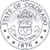 2829 W. Howard Pl., 3rd floor,  Denver, CO 80204  P 303.757.9474 F 303.757.9820   www.codot.gov/ |  